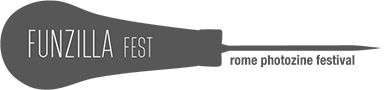 Funzilla Fest 201719 – 21 maggio RomaFORM E MODALITÀ DI PARTECIPAZIONEIl form compilato deve essere inviato via mail a info@funzillafest.comFunzilla è un festival dedicato alle fanzine fotografiche a partecipazione libera e gratuita.Puoi esporre le tue fanzine durante la seconda edizione del festival a condizioneche abbiano un contenuto prevalentemente fotograficoche siano autoproduzioniche vengano vendute a un costo contenutoPuoi partecipare di persona venendo a Roma o inviare per posta le tue fanzine (in entrambi i casi devi compilare il form di partecipazione). In caso di invio per posta saremo noi a curare l’esposizione e la vendita. Il materiale - massimo 5 copie per titolo - deve pervenire entro e non oltre il 5 maggio al seguente indirizzo:Alessandro CiccarelliVia Dogana Vecchia 500186 RomaFunzilla non trattiene percentuali sul venduto: l’incasso delle fanzine sarà reso agli autori esclusivamente via Paypal nelle settimane successive al festival  (la commissione trattenuta da Paypal è a carico dell’autore).Qualora ci sia dell’invenduto, il reso sarà spedito tramite raccomandata postale con spese di spedizione a carico dell’autore nelle settimane successive al festival.Contestualmente al seguente modulo compilato, chiediamo di inviare via mail 3-4 jpg delle tue fanzine in risoluzione web (lato lungo max 1024px) e una breve biografia per compilare le pagine relative agli espositori sul nostro sito.FORM DI PARTECIPAZIONE FUNZILLA FEST 2017:NOME:COGNOME:NOME ETICHETTA / FANZINE:MAIL:TELEFONO:SARO’ PRESENTE A ROMA (SI/NO):IN CASO DI SPEDIZIONE DELLE FANZINEACCOUNT PAYPAL ASSOCIATO: INDIRIZZO PER LA SPEDIZIONE DEL RESO: TITOLO FANZINENR COPIEPREZZO